Datum: 31.03.2020.Predmet: PrirodaNastavna jedinica: Pravila ponašanja u prirodiUPUTE ZA RADPoštovani učenici, napisat ćete naslov  Pravila ponašanja u prirodiDanas nastavljamo govoriti i učiti kako mi čuvamo prirodu da bi priroda čuvala nas. Potrebno je  da u  svojim sveskama napišete sve ono na što prvo pomislite kada čujete riječ ŠUMA.Da nisam pogriješila, tu je sigurno bilo divnih ideja  i odličnih asocijacija.Sada ćeš pogledati prezentaciju  koji govori o tom važnom izvoru života na našoj planeti, tom stvaraču kisika za sve nas.https://prezi.com/5glbv9hdsk9y/suma-i-njen-znacaj-za-covjeka/U svojoj svesci nacrtaj krošnju drveta i napiši zašto su šume važne za ljude i našu planetu.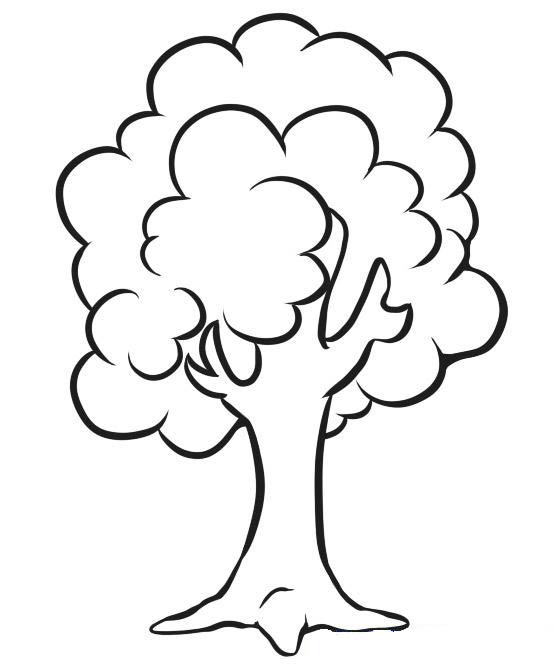 Kada zvaršiš taj zadatak, molim te da razmisliš o ponašanju čovjeka prema toj šumi.Na koji način mi možemo očuvati naše šume.To ćeš uraditi na slijedeći način. (u svesci)	POZITIVNO PONAŠANJE	NEGATIVNO PONAŠANJEKada završiš za domaću zadaću ćeš napisati poljedice jednog i drugog ponašanja  na našu okolinu.Pazi ne samo na šume, već prirodu uopće!Sretno!Datum: 31.03.2020.Predmet: MatematikaNastavna jedinica: Algoritamsko (pismeno) dijeljenje dvocifrenim brojem -vježbaUpute za rad:Poštovani učenici danas ćemo nastaviti vježbati zadatke dijeljenja dvocifrenim brojem.Molim vas da prepišete naslov u svoju svesku.Algoritamsko (pismeno) dijeljenje dvocifrenim brojem
vježbaSada ćete vježbati zadatke.Kada završite izračunavanje, pošaljite svoj rad u assignments.Ako imate pitanja , možete ih postaviti u privatnoj poruci. Želim vam sretan rad.Hvala vam.Nastavljamo vježbati dijeljenje dvocifrenim brojem.1. Izračunaj količnik i provjeri rješenje: a)  9 869 : 47 = b)  6 310 : 56 = c)  99 151 : 73 = d)  47 338 : 73 = 2. Računaj:a)  35 454 : 57 =              b)  80 190 : 45 = 3.  Za 24 računara škola je platila 28 560 KM. Koliko košta jedan računar?Domaća zadaća:Udžbenik str. 73 – 1.zadatak, 3 kolona.Datum: 31.03.2020.Predmet: Odjeljenska zajednicaNastavna jedinica: Kulturno ponašanje na javnim mjestimaDanas ćemo  razgovarati o „Kulturnom ponašanju na javnim mjestima“. Kulturno ponašanje na javnim mjestimaU pozorištu je velika gužva. Najbolja mjesta su zauzeta. Gospodin sa leptir mašnom u pratnji je dotjerane dame i želi joj priuštiti uživanje u predstavi iz najbolje pozicije. Odlučuje ponuditi novac radnici koja je zadužena za uspostavljanje reda, kako bi maksimalno uživali u pozorišnoj predstavi.Razgovaramo o pozorištu kao kulturnoj ustanovi i javnom mjestu! O postupcima gospodina sa leptir mašnom, kako je postupio? Da li je bio kulturan? Je li pogriješio? Kako bi učenici postupili?U ambulanti je velika gužva. Pacijenti se naručuju za sve složenije preglede. Jedna gospođa želi da što prije završi pregled kod ORL specijaliste za uho, grlo, nos i ne želi termin u narednoj sedmici već hoće da pregled završi odmah. Za tu uslugu, sestrici koja je zadužena za narudžbe nudi zatvorenu kovertu sa nepoznatim sadržajem.Ponovo razgovaramo o cijeloj situaciji, o mjestu gdje se gospođa nalazi i o njenom postupku koji je napravila kako bi dobila što želi! Kako bi učenici postupili? Šta je ispravno?Na velikoj raskrsnici, gdje postoje obilježeni pješački prelazi i semafori, mladić je požurio da pređe ulicu. Pretrčao je ulicu gdje nije dozvoljeno. Na suprotnoj strani ga je dočekao policajac, koji mu je odlučio napisati kaznu za počinjeni prekršaj. Mladić je iz džepa izvadio novac koji je ponudio policajcu. Razgovaramo o pravilima pelaska ulice, kada je dozvoljeno, o postupcima mladića i njihovoj ispravnosti i kako treba postupiti?U pošti gdje se plaćaju računi velika je gužva. Red je dug nekoliko metara. Gospodin je nestrpljiv da čeka. Na susjednom šalteru je primjetio poznanika kojeg moli za uslugu, da primi njegove račune preko reda kako ne bi morao mnogo čekati.Razgovaramo o postupcima gospodina koji je nestrpljiv, šta je uradio, kakvo je njegovo ponašanje i kako se trebao ponašati?1.situacija (Koja je javna ustanova? Kako se gospodin ponašao? Šta je nekulturno u njegovom postupku? Kako se njegov postupak još može nazvati? Kako je trebao postupiti?)2.situacija (Koja je javna ustanova? Kako se gospođa ponašala? Šta je nekulturno u njenom ponašanju? Kako se njen postupak još može nazvati? Kako je trebala postupiti?)3.situacija (Koja je javna ustanova? Kako se mladić ponašao? Šta je nekulturno u njegovom postupku? Kako se njegov postupak još može nazvati? Kako je trebao postupiti?)4.situacija (Koja je javna ustanova? Kako se gospodin ponašao? Šta je nekulturno u njegovom postupku? Kako se njegov postupak još može nazvati? Kako je trebao postupiti?)Razgovaramo o njihovim odgovorima, šta je dobro, šta nije, kakvo je ponašanje ispravno, dozvoljeno i kulturno, a kakvo nije. Ilustracije saobraćajnih znakova predstavljamo na tabli. Identifikujemo nove pojmove mito i KORUPCIJA, koji se javljaju u analizi kao oblici nekulturnog ponašanje.Pojmove koji su vezani uz  KORUPCIJU.Potkupljivanje – davanje ili primanje dara za učinjenu uslugu (uradiš zadaći svom drugu, a on ti kupi poklon za tu uslugu)Mito ili podmićivanje – damo poklon ili platimo, a za uzvrat tražimo da nam neko nešto učini (daš svom drugu omiljeni CD, a onda očekuje da ti on da da prepišeš na kontrolnom iz matematike)Ucjena – postavljanje uslova za neku aktivnost (ako mi daš svoje moderne naočale, ja ću se družiti sa tobom)KORUPCIJA – postupak u kojem najmanje dvije osobe vrše različite nedozvoljene i kažnjive aktivnosti kako bi došli do svog cilja i ostvarili ono što žele (prepisaću od druga na času, kako bi dobio dobru ocjenu iz kontrolnog).Upute za rad na ovoj temi ću dati na OnLine času OZ.Datum: 31.03.2020.Predmet: DruštvoNastavna jedinica:   Privredne djelatnostiPRIVREDNE DJELATNOSTIPOLJOPRIVREDU			STOČARSTVO			ŠUMARSTVORatarstvo 			            Uzgoj sitne stoke	    	           Bjelogorične(žitarice, uljarice,           		        (ovce, koze, svinje)		           Crnogoričnešečerna repa i duhan)                          Uzgoj krupne stokePovrtlarstvo                                         (goveda, konji)			Šume su neprocjenivo(krompir, kupus, paradajz,						prirodno blago. Zato luk, paprika, grašak, kelj)		Pašnjačko stočarstvo                 je važno spriječiti Voćarstvo 				Stajsko stočarstvo                      nekontroliranu sječu i(šljiva, jabuka, kruške,trešnje                                                                       obnavljati ih jagodičasto voće)                                                                                          pošumnjavanjem.Vinogradarstvo (vinova loza)Južno voće (naranđa, mandarina, smokve, nar, kivi)Učenici samostalno u svoje sveske odgovaraju na postavljena pitanja, pismeno.Pitanja:Šta je poljoprivreda?(poljoprivreda je osnovna ljudska djelatnost koja osigurava hranu za ljude i životinje)Koje grane poljoprivrede poznaješ?(grane poljoprivrede su ratarstvo, voćarstvo, vinogradarstvo, povrtlarstvo i stočarstvo)Zašto su nizinski krajevi pogodni za razvoj poljoprivrede?(zbog plodnog tla, dovoljne količine padavina i mogučnosti natapanja polja)Zaokruži tačnu tvrdnju:DA    NE        U Posavini, Semberji  i  Lijevče polju razvijeno je ratarstvo.DA     NE       Krompir, kupus, paprika, luk i paradajz su biljke uljarice.DA     NE       Hercegovina je poznata po vinogradarstvu i uzgoju južnog voća.Stočarstvo je ...(poljoprivredna djelatnost koja se bavi uzgojem sitne i krupne stoke)Ovce, koze i svinje ubrajamo u _________________, a goveda i konje u _____________.Po čemu se pašnjačko stočarstvo razlikuje od stajskog?(Stajsko stočarstvo razvijeno je u ravničarskim područjima. Stoka se ne odvodi na pašnjake, već se uzgaja u moderno uređenim stajama. Ovako uzgojena stoka daje mnogo više mlijeka i mesa, od kojih se izrađuju razne mliječne i mesne prerađevine.)Zašto su šume neprocjenjivo prirodno bogatstvo?(jer se upotrebljavaju kao sirovina za drvnu i hemijsku industriju,kao ogrijev u domaćinstvu, za ublažavanje erozije tla, utječu na klimu i proizvode kisik. Šume su izvor hrane i dom za mnoge biljne i životinjske vrste.)